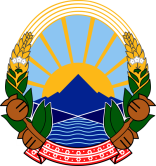 РЕПУБЛИКА МАКЕДОНИЈАМИНИСТЕРСТВО ЗА ЗЕМЈОДЕЛСТВО,ШУМАРСТВО И ВОДОСТОПАНСТВОП Р Е Д Л О Г   Н А   З А К О Нза изменување и дополнување на Законот за ветеринарно здравствоСкопје, март 2015 годинаЗАКОН ЗА ИЗМЕНУВАЊЕ И ДОПОЛНУВАЊЕ НА ЗАКОНОТ ЗА ВЕТЕРИНАРНО ЗДРАВСТВОЧлен 1Во Законот за ветеринарно здравство („Службен весник на Република Македонија" бр. 113/07, 24/11, 136/11 и 123/12) по членот 40-б се додаваат две нови члена 40-в и 40-г кои гласат:„Член 40-в„(1) Ветеринарни амбуланти, клиники и болници или ветеринарни служби на одгледувалиште кои не учествувале на јавниот повик и не им е направена распределба на одгледувалишта, а имаат интерес за вршење на активности од јавен интерес од областа на здравствената заштита на животни од членот 26 од овој закон, односно активности од областа на ветеринарното јавно здравство од членот 34 од овој закон, поднесуваат барање до Агенцијата за склучување на договор за вршење на активности од јавен интерес“.(2) За ветеринарни амбуланти, клиники и болници или ветеринарни служби на одгледувалиште од став (1) на овој член важат истите критериуми како за ветеринарни амбуланти, клиники и болници или ветеринарни служби на одгледувалиште кои се пријавиле на јавниот повик.(3) Барањето од ставот (1) на овој член се поднесува до Агенцијата.(4) Формата и содржината на барањето од ставот (1) на овој член ги пропишува Директорот на Агенцијата“.Член 40-г(1) Агенцијата склучува договор за вршење на активности од јавен интерес за овластување на ветеринарните служби на одгледувалиштето за вршење на активностите од областа на здравствената заштита на животните од членот 40-в од овој закон во рок од 30 дена од денот на приемот на барањето.(2) Доколку Агенцијата за храна и ветеринарство на Република Македонија не го склучи договорот за вршење на активности од јавен интерес, односно не донесе решение за одбивање на барањето за склучување на договор за овластување на ветеринарните служби на одгледувалиштето за вршење на активностите од областа на здравствената заштита на животните во рокот од ставот (1) на овој член, подносителот на барањето има право во рок од три работни дена од истекот на тој рок да поднесе барање до писарницата на директорот на Агенцијата за храна и ветеринарство на Република Македонија заради склучување на договор од страна на Агенцијата за храна и ветеринарство на Република Македонија.(3) Формата и содржината на образецот на барањето од ставот (2) на овој член ги пропишува директорот на Агенцијата.(4) Директорот на Агенцијата за храна и ветеринарство на Република Македонија е должен во рок од пет работни дена од денот на поднесувањето на барањето од ставот (2) на овој член до писарницата на Агенцијата за храна и ветеринарство на Република Македонија да донесе решение со кое барањето за склучување на договор за вршење на активностите од областа на здравствената заштита на животните е уважено или одбиено. Доколку директорот на Агенцијата за храна и ветеринарство на Република Македонија нема писарница барањето се поднесува во писарницата на седиштето на Агенцијата за храна и ветеринарство на Република Македонија.(5) Кон барањето за донесување на решението од ставот (2) на овој член подносителот на барањето доставува и копија од барањето за склучување на договор од ставот (1) на овој член.(6) Доколку директорот на Агенцијата за храна и ветеринарство на Република Македонија не донесе решение во рокот од ставот (4) на овој член, подносителот на барањето може да го извести Државниот управен инспекторат во рок од пет работни дена.(7) Државниот управен инспекторат е должен во рок од десет дена од денот на прием на известувањето од ставот (6) на овој член да изврши инспекциски надзор во Агенцијата за храна и ветеринарство на Република Македонија и да утврди дали е спроведена постапката согласно со закон и во рок од три работни дена од денот на извршениот надзор да го извести подносителот на барањето за утврдената состојба при извршениот надзор.(8) Инспекторот од Државниот управен инспекторат по извршениот надзор согласно со закон донесува решение со кое го задолжува директорот на Агенцијата за храна и ветеринарство на Република Македонија во рок од десет дена да одлучи по поднесеното барање, односно да го уважи или одбие барањето и за преземените мерки во истиот рок да го извести инспекторoт и да му достави примерок од актот со кој е одлучено по барањето.(9) Доколку директорот на Агенцијата за храна и ветеринарство на Република Македонија не одлучи во рокот од ставот (8) на овој член, инспекторот ќе поднесе барање за поведување на прекршочна постапка за прекршок утврден во Законот за управната инспекција и ќе определи дополнителен рок од пет работни дена во кој директорот на Агенцијата за храна и ветеринарство на Република Македонија ќе одлучи по поднесеното барање за што во истиот рок ќе го извести инспекторот за донесениот акт. Кон известувањето се доставува копија од актот со кој одлучувал по поднесеното барање. Инспекторот во рок од три работни дена ќе го информира подносителот на барањето за преземените мерки.(10) Доколку директорот на Агенцијата за храна и ветеринарство на Република Македонија не одлучи и во дополнителниот рок од ставот (9) на овој член, инспекторот во рок од три работни дена ќе поднесе пријава до надлежниот јавен обвинител и во тој рок ќе го информира подносителот на барањето за преземените мерки.(11) Доколку инспекторот не постапи по известувањето од ставот (7) на овој член, подносителот на барањето во рок од пет работни дена има право да поднесе приговор до писарницата на директорот на Државниот управен инспекторат. Доколку директорот нема писарница, приговорот се поднесува во писарницата на седиштето на Државниот управен инспекторат.(12) Директорот на Државниот управен инспекторат е должен во рок од три работни дена од денот на приемот да го разгледа приговорот од ставот (11) на овој член и доколку утврди дека инспекторот не постапил по известувањето од подносителот на барањето од ставот (6) на овој член или не поднел пријава согласно со ставот (10) на овој член, директорот на Државниот управен инспекторат ќе поднесе барање за поведување на прекршочна постапка за прекршок утврден во Законот за управната инспекција за  инспекторот и ќе определи дополнителен рок од пет работни дена во кој инспекторот ќе изврши надзор во Агенцијата за храна и ветеринарство на Република Македонија дали е спроведена постапката согласно со закон и во рок од три работни дена од денот на извршениот надзор да го информира подносителот на барањето за преземените мерки.(13) Доколку инспекторот не постапи и во дополнителниот рок од ставот (12) на овој член директорот на Државниот управен инспекторат ќе поднесе пријава до надлежниот јавен обвинител против инспекторот и во рок од три работни дена ќе го информира подносителот на барањето за преземените мерки.(14) Во случајот од ставот (13) на овој член директорот на Државниот управен инспекторат веднаш, а најдоцна во рок од еден работен ден, ќе овласти друг инспектор да го спроведе надзорот веднаш.(15) Во случајот од ставот (14) на овој член директорот на Државниот управен инспекторат во рок од три работни дена ќе го информира подносителот на барањето за преземените мерки.(16) Доколку директорот на Државниот управен инспекторат не постапи согласно со ставот (12) на овој член, подносителот на барањето може да поднесе пријава до надлежниот јавен обвинител во рок од осум работни дена.(17) Доколку Директорот на Агенцијата за храна и ветеринарство на Република Македонија не одлучи во рокот од ставот (10) на овој член, подносителот на барањето може да поведе управен спор пред надлежниот суд.(18) Постапката пред Управниот суд е итна.Член 3Во членот 41 во ставот (1) зборовите „избраните“ се бришат. Член 4По членот 100 се додава нов член 100-а кој гласи:„(1) За вршење на определени работи од надлежност на Агенцијата, директорот на Агенцијата може да склучи договор за соработка со друг орган на државната управа, јавна установа или друго правно лице, а особено со органите на државната управа надлежни за управување со работите од областа на земјоделството, руралниот развој, безбедноста на храната, финансиите, економијата и животната средина(2) Агенцијата редовно врши контрола на извршувањето на договорените работи со цел да утврди дали извршувањето на истите ги задоволува стандардите утврдени со договорот за соработка од ставот (1) на овој член. (3) Агенцијата останува одговорна за законито и ефикасно извршување на работите од ставот (1) на овој член.“Член 5Овој закон влегува во сила осмиот ден од денот на објавувањето во „Службен Весник на Република Македонија“.